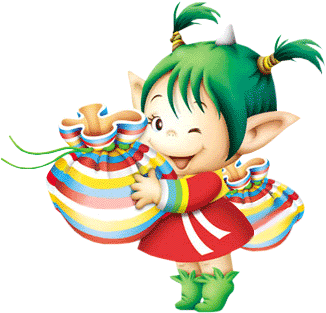 JÍDELNÍČEK  SRBEČ14. 5. – 18. 5. 2018  Pondělí         Polévka:  hrstková (1,9)  14. 5.            Hl. jídlo : vepřový plátek, brambory Obsahuje alergeny: viz pokrm………………………………………………………………………………………………………………………………………….. Úterý             Polévka: špenátová s vejci (1,3) 15. 5.             Hl. jídlo : pečené kuřecí stehno na pórku, rýže s kukuřicí (1)Obsahuje alergeny: viz pokrm…………………………………………………………………………………………………………………………………………… Středa           Polévka:  kuřecí vývar s písmenky (1,3,9)   16. 5.           Hl. jídlo : vepřové maso na kmíně, dušená mrkev, brambory (1)Obsahuje alergeny: viz pokrm                 ……………………………………………………………………………………………………………………………………………Čtvrtek         Polévka : zeleninová s cizrnou (1,9)  17. 5.          Hl. jídlo : hovězí po myslivecku, knedlík (1,3) Obsahuje alergeny: viz pokrm……………………………………………………………………………………………………………………………………………  Pátek          Polévka : krupicová s vejci (1,3,9)  18. 5.          Hl. jídlo : masová směs na hořčici, brambory (1)Obsahuje alergeny: viz pokrm……………………………………………………………………………………………………………………………………………Změna jídelníčku vyhrazena!Přejeme dobrou chuť !Strava je určena k okamžité spotřebě!